                                FEDERATION FRANCAISE DE PETANQUE ET PROVENCAL        FOLIO 1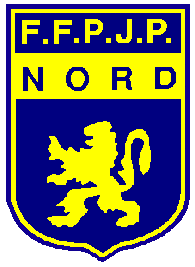                                                                   Agréé par le ministère de la jeunesse et des sports		 Année :2024COMITE REGIONAL DES HAUTS DE FRANCE CD 59FICHE SIGNALETIQUE A JOINDRE POUR VALIDER VOTRE CLUB EN 2024           N° Association Préfecture du Nord :	Secteur :                              Nom de la Société :                                                                                    Date de création :                                Enregistrement à la Préfecture le :           Sous le N° :                              N° d'inscription au journal Officiel : N°                                  en date du :           N° d'affiliation au Comité Départemental du Nord :      P.           N° Agrément Jeunesse et Sport  et date :           N° SIRET :                                   CODE APE :            Correspondance à adresser à :            Nom :                         Prénom :            Adresse :            Téléphone :                                             GSM :                                  Adresse mail du responsable :             Adresse du terrain :             Adresse de la Salle couverte :            Nom du Maire actuel :	A compléter si vous souhaitez un 2ème responsable  qui doit recevoir les infosTout changement est à signaler au  Secrétariat du Comité Du Nord. A joindre impérativement à la 1ère commande de vos licences:   Pas de Fiche signalétique = pas de commandeBureau en ActivitéPRESIDENTSECRETAIRETRESORIERElu  Année : N° de LicenceNomPrénomAdresseTéléphone ou Port.2ème Responsable Adresse ComplètePortable ou Téléphone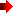 MailCP et Ville:N° LicenceCP et Ville: